NOMINATION FOR IABSE PROJECT AND TECHNOLOGY AWARDS 2022 Nominations have to be submitted in accordance with the established Standing Orders by the Executive Committee for the IABSE PROJECT AND TECHNOLOGY AWARDS.Nominations are valid only when submitted via the Online Platform provided by the IABSE Secretariat. The deadline for receipt of nominations is January 31, 2022.Principal companies involved in the project:Declaration:This confirms that by submitting this project for the IABSE Awards, the completion date and names of the organizations (i.e. designers and contractors) principally involved in the project are true and accurate. This also grants IABSE a non-exclusive right to publish this two-page presentation, or any part thereof, in print and/or electronic form, e.g. on the IABSE website, in SEI Journal, Social Media or as a poster at IABSE Symposia/Congress. Note. If a dispute arises among the project participants regarding the submission, the project will be withdrawn from consideration until the dispute is resolved.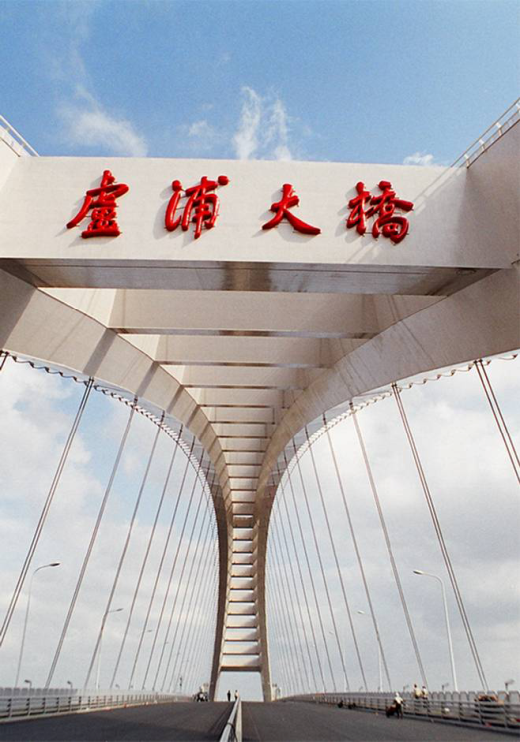 Heading 3 - Template for IABSE Awards nominationHeading 4 Normal text format, Lorem ipsum dolor sit amet, consectetuer adipiscing elit. Nulla vehicula leo id lacus hendrerit sagittis. Donec pellentesque, purus in fermentum tristique, massa nisl convallis libero, vel blandit dui nisi ac ligula. Etiam massa mauris, egestas in, feugiat et, gravida ac, tellus. Quisque ullamcorper tincidunt pede. Lorem ipsum dolor sit amet, consectetuer adipiscing elit. Donec semper, nisi in accumsan viverra, leo urna cursus velit, tempus blandit turpis nibh et sapien. Heading 3Lorem ipsum dolor sit amet, consectetuer adipiscing elit. Nulla vehicula leo id lacus hendrerit sagittis. Donec pellentesque, purus in fermentum tristique, massa nisl convallis libero, vel blandit dui nisi ac ligula. Etiam massa mauris, egestas in, feugiat et, gravida ac, tellus. Quisque ullamcorper tincidunt pede. Lorem ipsum dolor sit amet, consectetuer adipiscing elit. Donec semper, nisi in accumsan viverra, leo urna cursus velit, tempus blandit turpis nibh et sapien. This can be bold, dolor sit amet, consectetuer adipiscing elit. Proin aliquet, nisi ac facilisis tristique, lectus nibh venenatis nibh, id venenatis lorem lectus eget lectus. Praesent molestie. Suspendisse pharetra, velit in dignissim eleifend, nulla odio condimentum orci, id egestas odio nunc ac erat. Donec sit amet leo.Template for IABSE Awards nominationLorem ipsum dolor sit amet, consectetuer adipiscing elit. Nulla vehicula leo id lacus hendrerit sagittis. Donec pellentesque, purus in fermentum tristique, massa nisl convallis libero, vel blandit dui nisi ac ligula. Etiam massa mauris, egestas in, feugiat et, gravida ac, tellus. Quisque ullamcorper tincidunt pede. Lorem ipsum dolor sit amet, consectetuer adipiscing elit. Donec semper, nisi in accumsan viverra, leo urna cursus velit, tempus blandit turpis nibh et sapien. Lorem ipsum dolor sit amet, consectetuer adipiscing elit. Proin aliquet, nisi ac facilisis tristique, lectus nibh venenatis nibh, id venenatis lorem lectus eget lectus. Praesent molestie. Suspendisse pharetra, velit in dignissim eleifend, nulla odio condimentum orci, id egestas odio nunc ac erat. Donec sit amet leo.Guidelines for papersFirst page of two-page short version and first page of full paper
Lorem ipsum dolor sit amet, consectetuer adipiscing elit. Nulla vehicula leo id lacus hendrerit sagittis. Donec pellentesque, purus in fermentum tristique,  nisl convallis libero, vel blandit dui nisi ac ligula. Etiam massa mauris, egestas in, feugiat et, gravida ac, tellus. Quisque ullamcorper tincidunt pede. Lorem ipsum dolor sit amet, consectetuer adipiscing elit. Donec semper, nisi in accumsan viverra, leo urna cursus velit, tempus blandit turpis nibh et sapien. Lorem ipsum dolor sit amet, consectetuer adipiscing elit. Proin aliquet, nisi ac facilisis tristique, lectus nibh venenatis nibh, id venenatis lorem lectus eget lectus.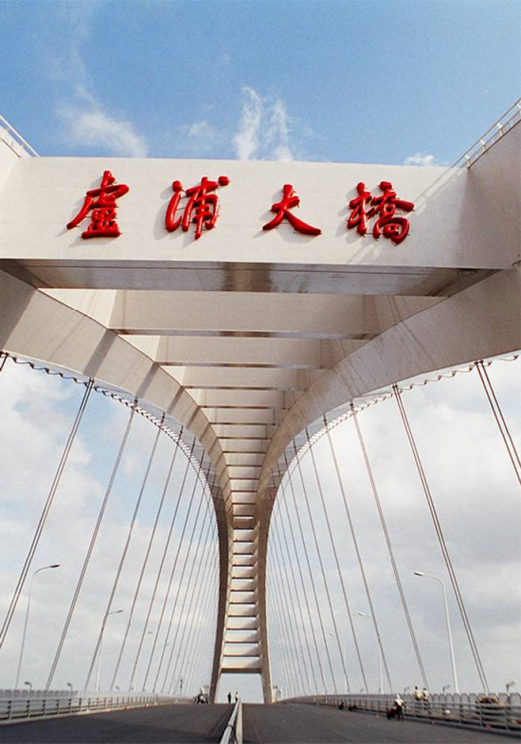 Fig. 1: Captions -Proin aliquet, nisi ac facilisis tristique, lectus nibh venenatis nibhTemplate for IABSE Awards nominationLorem ipsum dolor sit amet, consectetuer adipiscing elit. Nulla vehicula leo id lacus hendrerit sagittis. Donec pellentesque, purus in fermentum tristique, massa nisl convallis libero, vel blandit dui nisi ac ligula. Etiam massa mauris, egestas in, feugiat et, gravida ac, tellus. Quisque ullamcorper tincidunt pede. Lorem ipsum dolor sit amet, consectetuer adipiscing elit. 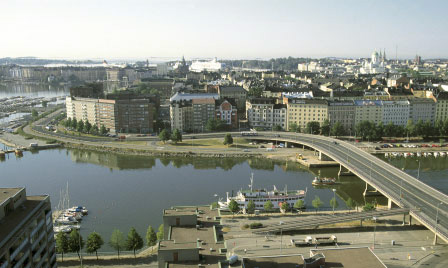 Heading 3Heading 4 Normal text format, Lorem ipsum dolor sit amet, consectetuer adipiscing elit. Nulla vehicula leo id lacus hendrerit sagittis. Donec pellentesque, purus in fermentum tristique,  nisl convallis libero, vel blandit dui nisi ac ligula. Etiam massa mauris, egestas in, feugiat et, gravida ac, tellus. Quisque ullamcorper tincidunt pede. Lorem ipsum dolor sit amet, consectetuer adipiscing elit. Donec semper, nisi in accumsan viverra, leo urna cursus velit, tempus blandit turpis nibh et sapien. Heading 3Lorem ipsum dolor sit amet, consectetuer adipiscing elit. Nulla vehicula leo id lacus hendrerit sagittis. Donec pellentesque, purus in fermentum tristique, massa nisl convallis libero, vel blandit dui nisi ac ligula. Etiam massa mauris, egestas in, feugiat et, gravida ac, tellus. Quisque ullamcorper tincidunt pede. Lorem ipsum dolor sit amet, consectetuer adipiscing elit. Donec semper, nisi in accumsan viverra, leo urna cursus velit, tempus blandit turpis nibh et sapien. This can be bold, dolor sit amet, consectetuer adipiscing elit. Proin aliquet, nisi ac facilisis tristique, lectus nibh venenatis nibh, id venenatis lorem lectus eget lectus. Praesent molestie. Suspendisse pharetra, velit in dignissim eleifend, nulla odio condimentum orci, id egestas odio nunc ac erat. Donec sit amet leo.Template for IABSE Awards nominationLorem ipsum dolor sit amet, consectetuer adipiscing elit. Nulla vehicula leo id lacus hendrerit sagittis. Donec pellentesque, purus in fermentum tristique, massa nisl convallis libero, vel blandit dui nisi ac ligula. Etiam massa mauris, egestas in, feugiat et, gravida ac, tellus. Quisque ullamcorper tincidunt pede. Lorem ipsum dolor sit amet, consectetuer adipiscing Donec semper, nisi in accumsan viverra, leo urna cursus velit, tempus blandit turpis nibh et sapien. Lorem ipsum dolor sit amet, consectetuer adipiscing elit. Proin aliquet, nisi ac facilisis tristique, lectus nibh venenatis nibh, id venenatis lorem lectus eget lectus. Praesent molestie. Suspendisse pharetra, velit in dignissim eleifend, nulla odio condimentum orci, id egestas odio nunc ac erat. Donec sit amet leo.Guidelines for papersFirst page of two-page short version and first page of full paper
Lorem ipsum dolor sit amet, consectetuer adipiscing elit. Proin aliquet, nisi ac facilisis tristique, lectus nibh venenatis nibh, id venenatis lorem lectus eget lectus.Lorem ipsum dolor sit amet, consectetuer adipiscing elit. Proin aliquet, nisi ac facilisis tristique, lectus nibh venenatis nibh, id venenatis lorem lectus eget lectus.Lorem ipsum dolor sit amet, consectetuer adipiscing elit. Proin aliquet, nisi ac facilisis tristique, lectus nibh venenatis nibh, id venenatis lorem lectus eget lectus.Owner/Client of Structure:Project nameLocation (City, Country)Structure categoryDate startedDate of completionBrief description up to 50 wordsNote that this, or an edited version, will be used in publicity announcements in the event that the project is shortlisted.Nominating Party:NamePhoneE-MailAddressCompany nameAddressInvolvementContact PersonPhoneE-MailCompany nameAddressInvolvementContact PersonPhoneE-MailCompany nameAddressInvolvementContact PersonPhoneE-MailCompany nameAddressInvolvementContact PersonPhoneE-MailCompany nameAddressInvolvementContact PersonPhoneE-Mail__________________________________
Place and Date__________________________________
   Print Name and Signature